تم بحمد الله مناقشة رسالة الماجستير للباحثه شيماء عزت ابراهيم رزق بقسم ادارة التمريض يوم الخميس الموافق 11-5-2023 بقاعة المناقشات بالكلية تمام الساعة الحادية عشر صباحا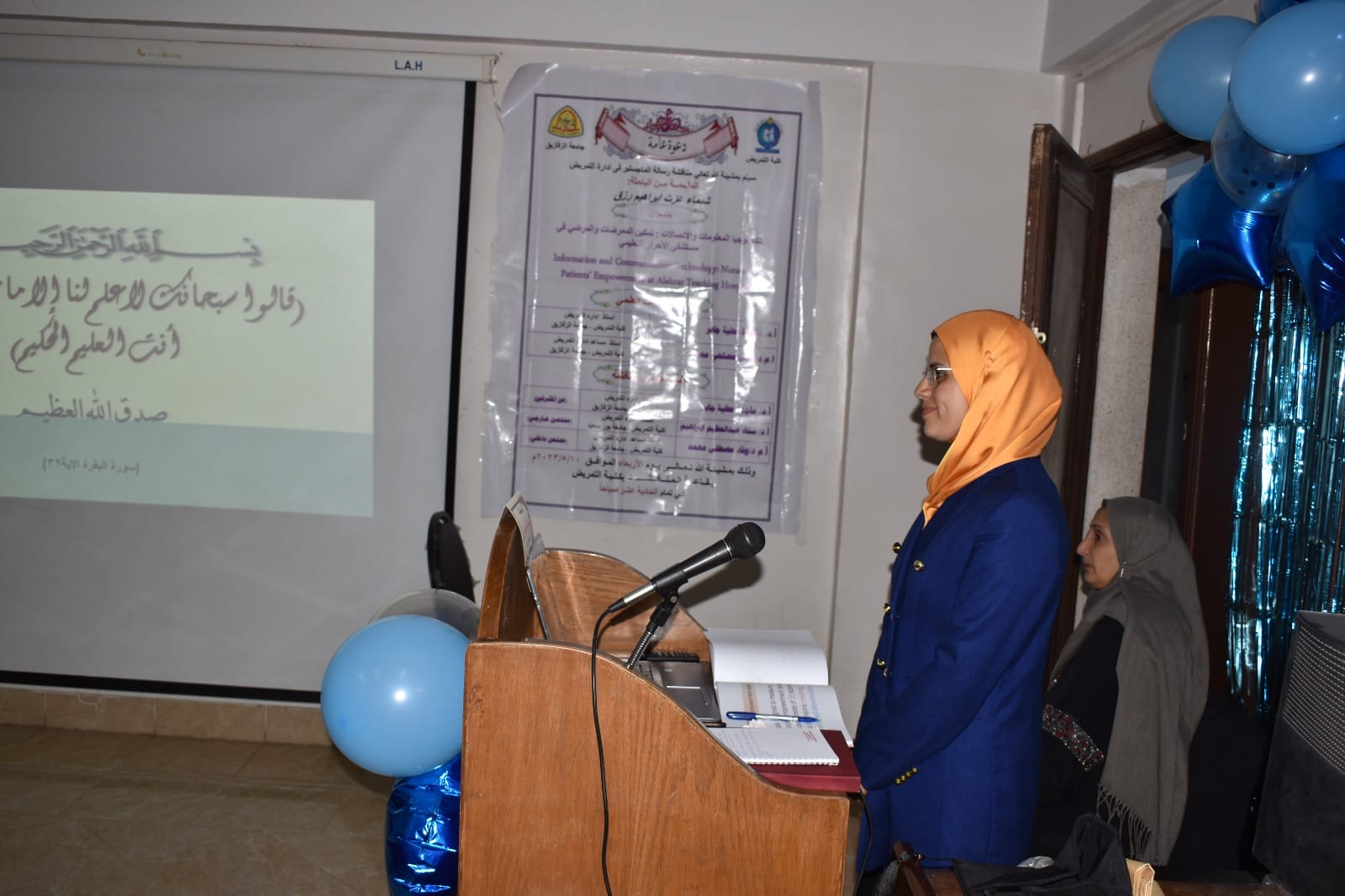 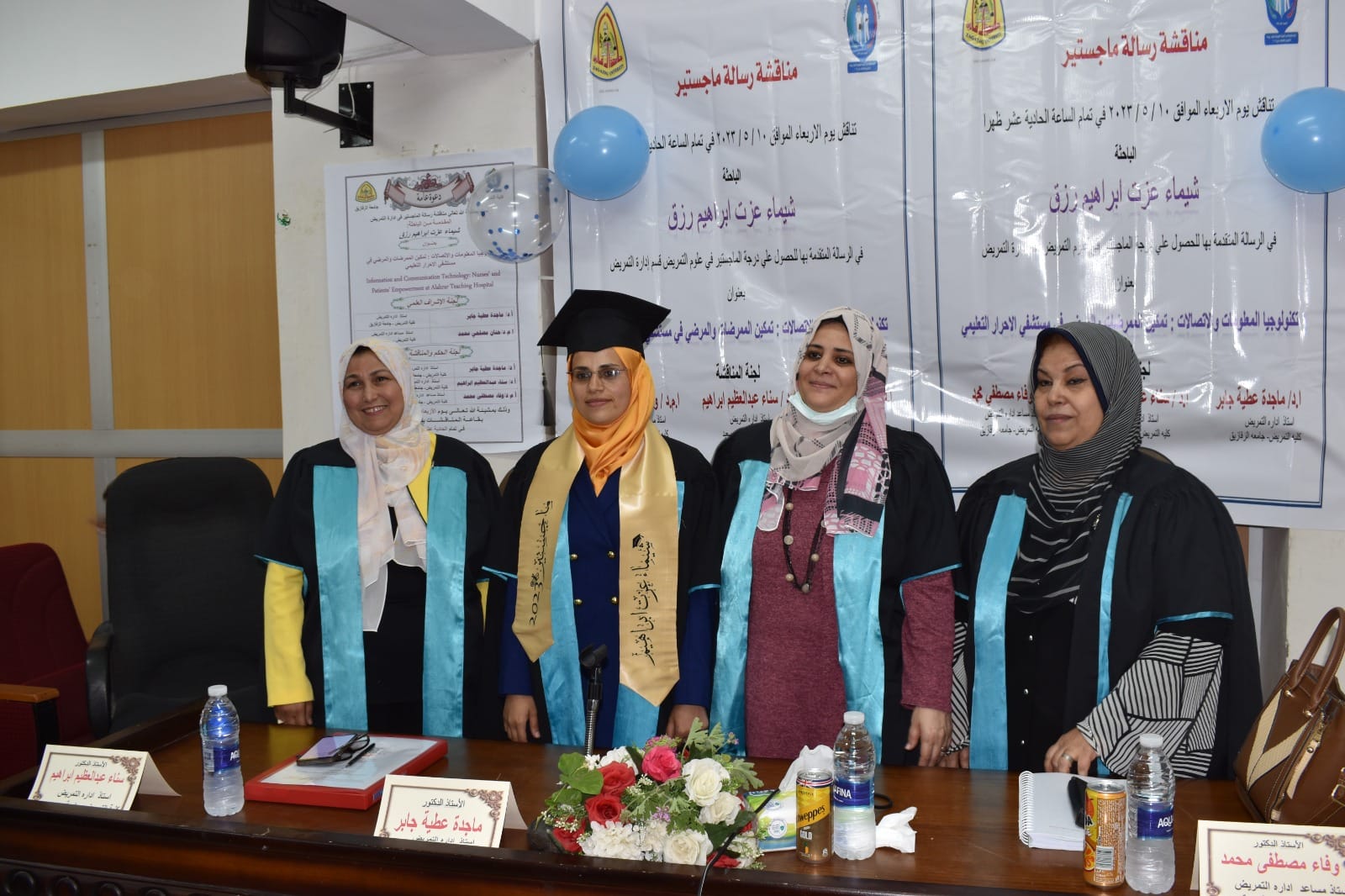 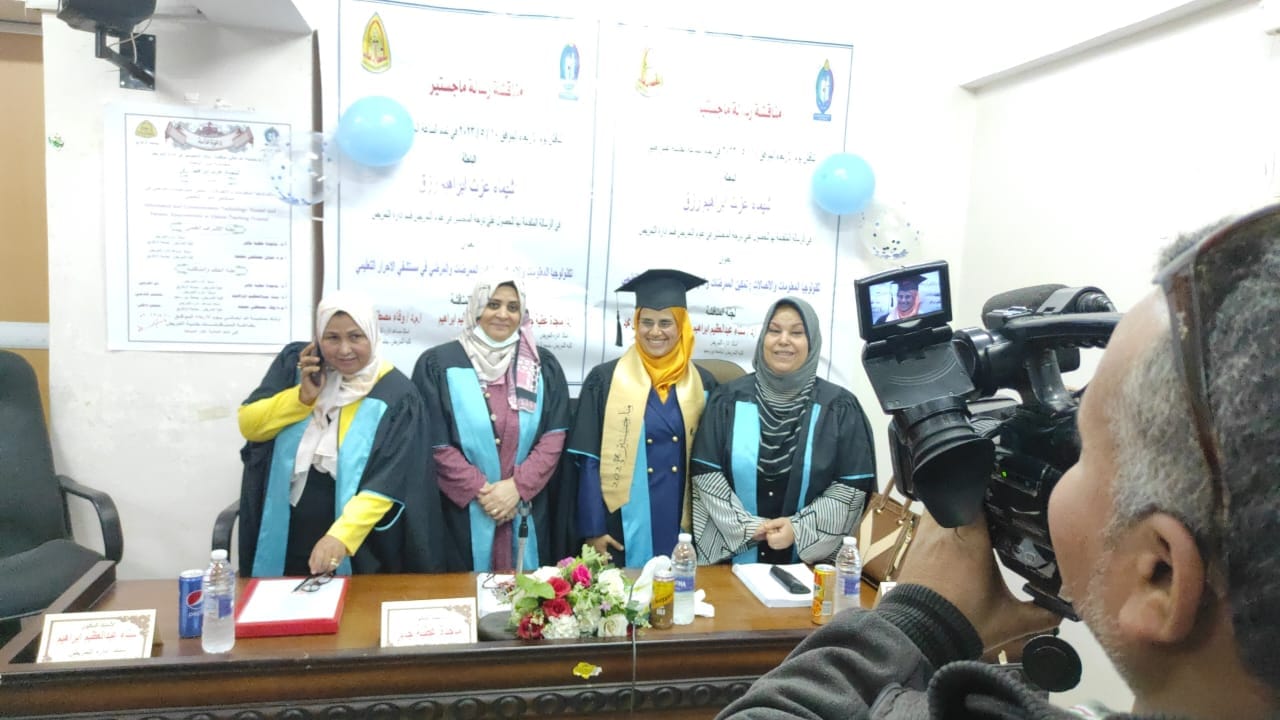 